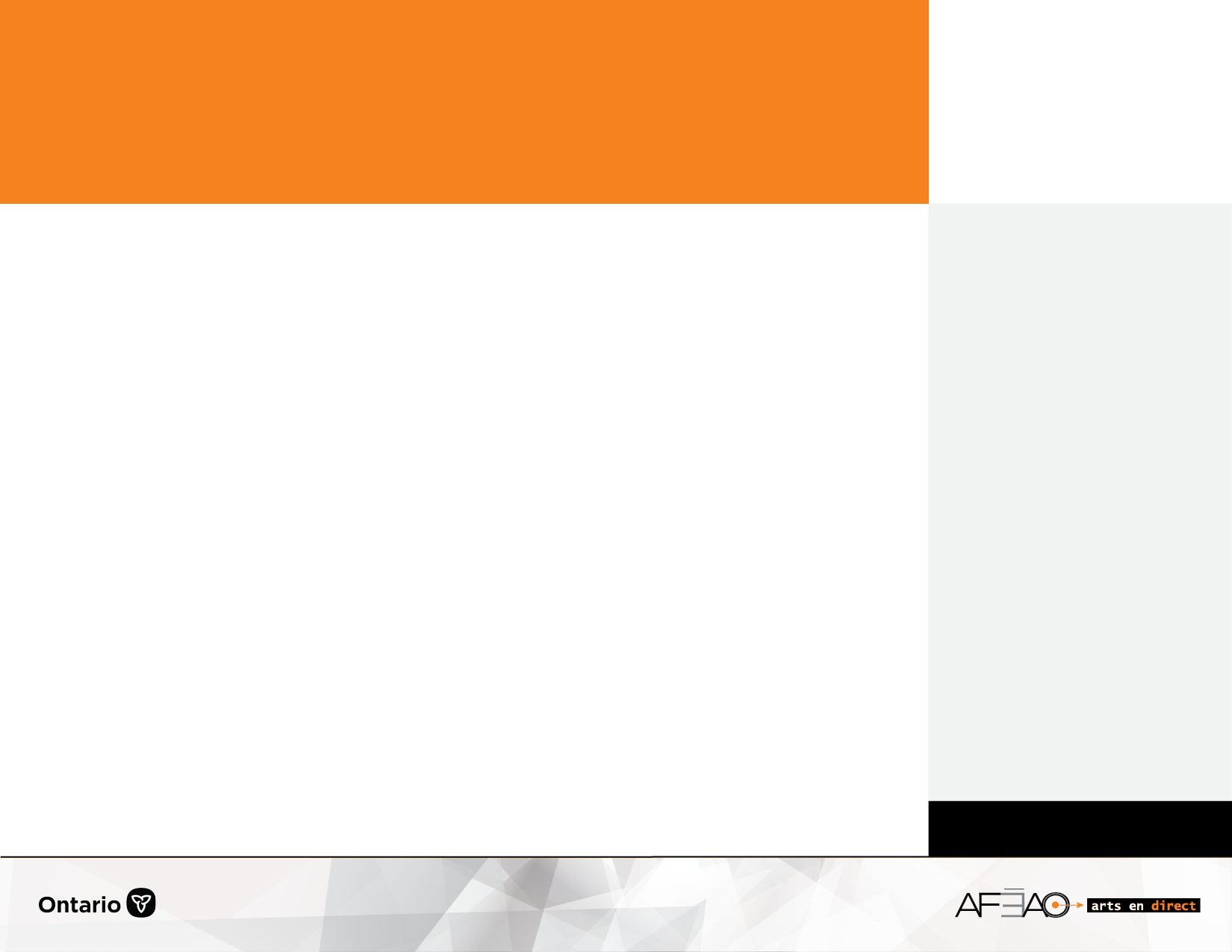 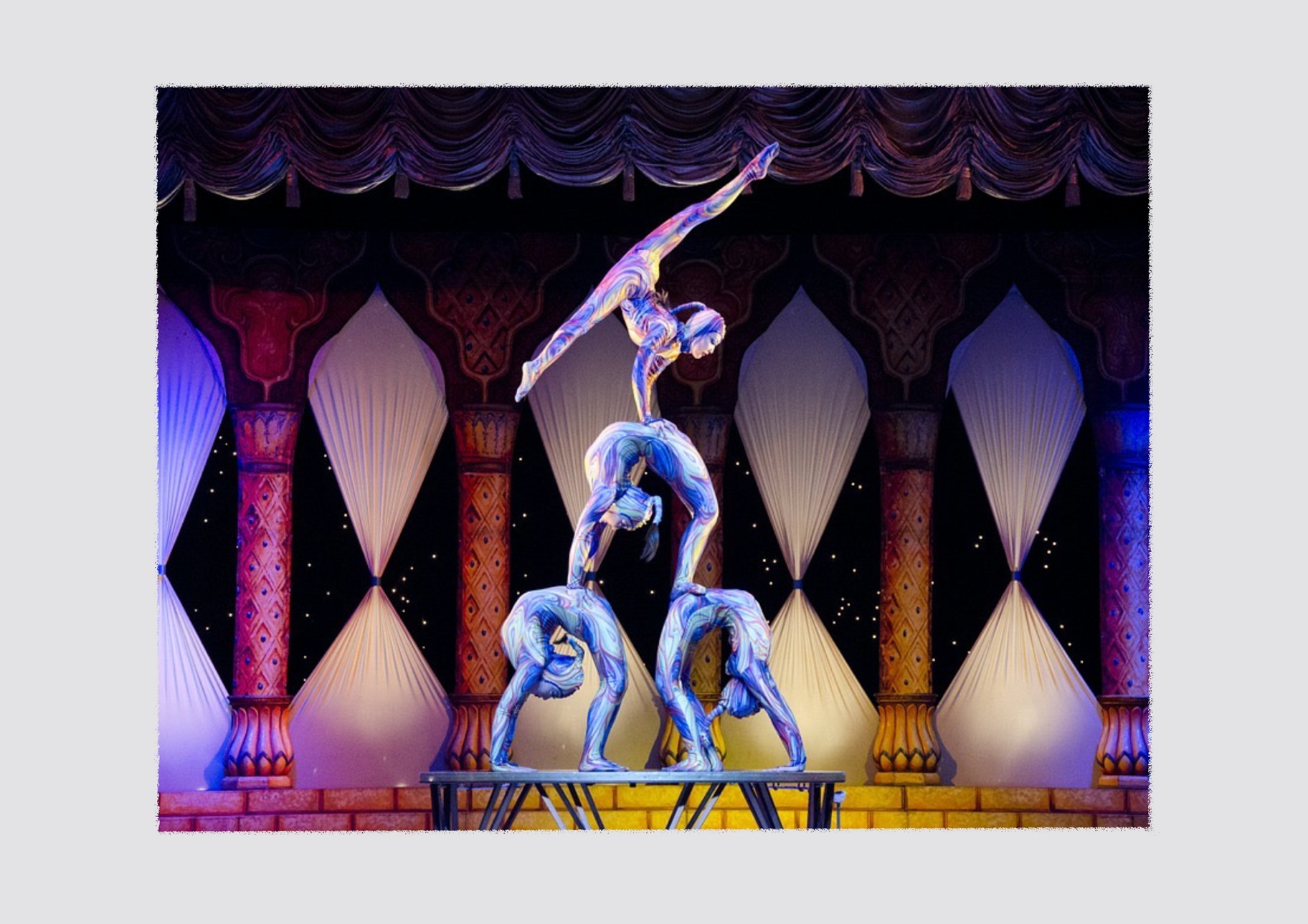 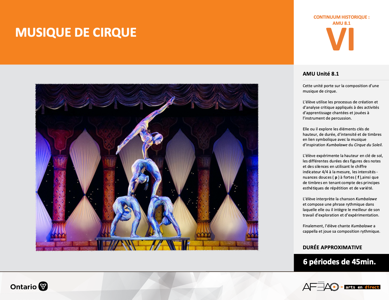 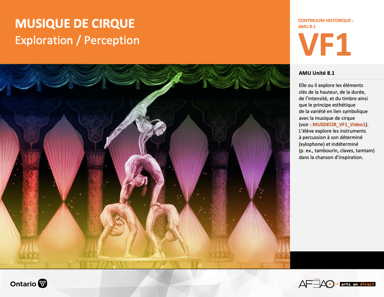 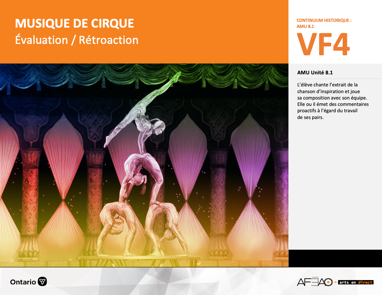 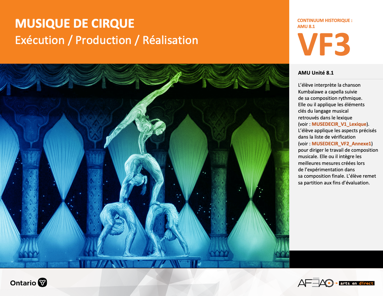 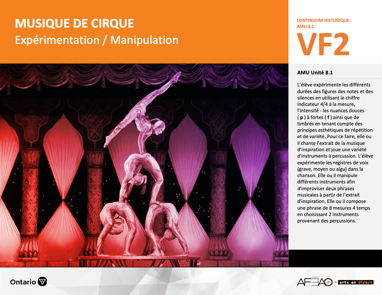 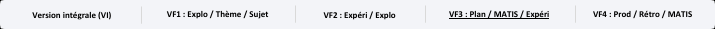 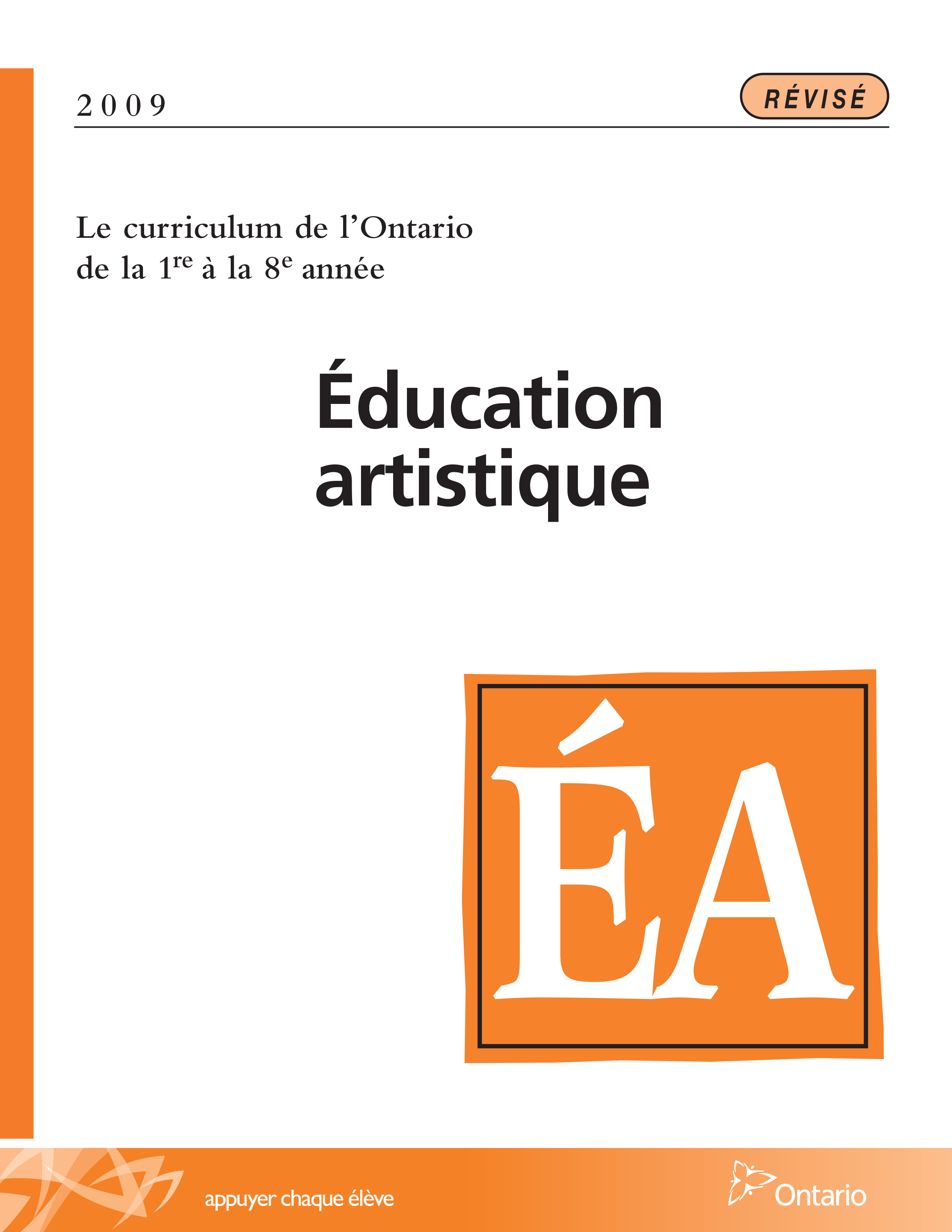 Table des matières Description Liste des attentes et contenusMusique - 8e annéeTableau des fondements théoriques à l’étudeMusique - 8e annéeDéroulementExploration / Perception Expérimentation / Manipulation Exécution / Production / Réalisation Évaluation / RétroactionDescriptionCette unité porte sur la composition d’une musique de cirque. L’élève utilise les processus de création et d’analyse critique appliqués à des activités d’apprentissage chantées et jouées à l’instrument de percussion. Elle, il ou iel explore les éléments clés de hauteur, de durée, d’intensité et de timbres 
en lien symbolique avec la musique d’inspiration Kumbalawe du Cirque du soleil. L’élève expérimente les différents durées des figures des notes et des 
silences en utilisant le chiffre indicateur 4/4 à la mesure, l’intensité - les nuances douces ( p ) à fortes ( f ) ainsi que de timbres en tenant compte des principes esthétiques de répétition et de variété.  L’élève interprète la chanson Kumbalawe et compose une phrase rythmique dans laquelle elle, il ou iel intègre 
le meilleur de son travail d’exploration et d’expérimentation. Finalement, elle, il ou iel chante Kumbalawe a cappella et joue sa composition rythmique.Description de chaque étape du déroulement VF (fragmentée) VF1 : Exploration / PerceptionElle, il ou iel explore les éléments clés de la hauteur, de la durée, de l’intensité, et du timbre ainsi que le principe esthétique de la variété en lien symbolique 
avec la musique de cirque (voir : MUSDECIR_VF1_Video1). L’élève explore les instruments à percussion à son déterminé (xylophone) et indéterminé 
(p. ex., tambourin, claves, tamtam) dans la chanson d’inspiration.VF2 : Expérimentation / ManipulationL’élève expérimente les différents durées des figures des notes et des silences en utilisant le chiffre indicateur 4/4 à la mesure, l’intensité - les nuances 
douces ( p ) à fortes ( f ) ainsi que de timbres en tenant compte des principes esthétiques de répétition et de variété. Pour ce faire, elle, il ou iel chante l’extrait 
de la musique d’inspiration et joue une variété d’instruments à percussion. L’élève expérimente les registres de voix (grave, moyen ou aigu) dans la chanson. 
Elle, il ou iel manipule différents instruments afin d’improviser deux phrases musicales à partir de l’extrait d’inspiration. Elle, il ou iel compose une phrase 
de 8 mesures 4 temps en choisissant 2 instruments provenant des percussions.VF3 : Exécution (verbe + utilisé en musique) / Production (verbe + utilisé en art dramatique et danse) / 
Réalisation (verbe + utilisé en arts visuels)L’élève interprète la chanson Kumbalawe a capella suivie de sa composition rythmique. Elle, il ou iel applique les éléments clés du langage musical retrouvés 
dans le lexique (voir : MUSEDECIR_V1_Lexique). L’élève applique les aspects précisés dans la liste de vérification (voir : MUSEDECIR_VF2_Annexe1) pour diriger 
le travail de composition musicale.  Elle, il ou iel intègre les meilleures mesures créées lors de l’expérimentation dans sa composition finale. L’élève remet 
sa partition aux fins d’évaluation.VF4 : Évaluation / RétroactionL’élève chante l’extrait de la chanson d’inspiration et joue sa composition avec son équipe. Elle, il ou iel émet des commentaires proactifs à l’égard du travail 
de ses pairs.Liste des attentes et contenus À la fin de la 8e année, l’élève doit pouvoir :MUSIQUEAttente :D1. produire en jouant des compositions en appliquant les fondements à l’étude et en suivant le processus de création artistique. D2. communiquer son analyse et son appréciation de diverses œuvres musicales en utilisant les termes justes et le processus d’analyse critique. D3. expliquer la dimension sociale et culturelle de la musique ainsi que les fondements l’étude dans diverses œuvres musicales d’hier et d’aujourd’hui, provenant d’ici et d’ailleurs.CONTENUS D’APPRENTISSAGEPour satisfaire aux attentes, l’élève doit pouvoir :Production et expression D1.1 recourir au processus de création artistique pour réaliser diverses œuvres (différentes compositions) musicales. D1.2 créer des compositions musicales dans un but précis et pour une audition ciblée. D1.3 interpréter des compositions musicales contemporaines en suivant les techniques d’interprétations. D1.4 interpréter une variété de chansons provenant de différentes époques et cultures, à l’unisson, à deux voix, à trois voix ou a capella en démontrant une assurance et un contrôle des techniques vocales.Analyse et appréciationD2.1 recourir au processus d’analyse critique pour analyser et apprécier diverses œuvres (compositions) musicales. D2.2 analyser, à l’aide des fondements à l’étude, plusieurs œuvres musicales – les siennes, celles de ses pairs et celles de musiciennes et musiciens contemporains. D2.3 exprimer de différentes façons son appréciation d’œuvres musicales reflétant la culture d’un groupe ou d’une communauté.Connaissance et compréhensionD3.1 démontrer sa compréhension de la notation musicale traditionnelle en exécutant une partition. D3.2 reconnaître les caractéristiques de musiques contemporaines en dégageant le timbre de différents regroupements d’instruments 
et d’arrangements vocaux selon le genre de musique. D3.3 expliquer des facteurs culturels, géographiques, politiques et économiques qui peuvent influencer la création d’œuvres musicales. D3.4 comparer di ders indices socioculturels, y compris des référents culturels de la francophonie relevés dans les œuvres étudiées. Tableau des fondements théoriques à l’étudeMUSIQUE 
FONDEMENTS À L’ÉTUDE 8E ANNÉEDéroulementExploration / PerceptionPréambule générique à toutes les unités d’apprentissage AMU (voir MUSDECIR_VI_Preunite).Matériel, outil, équipement Prévoyez utiliser des portables, tablettes pour écouter la chanson d’inspiration.Prévoyez un ensemble de xylophones (6) et d’instruments à percussion (tambourins, claves, tamtam, djembé, bâtons rythmiques, grelots, guiro, cymbales, triangle et/ou autres).Enseignante / EnseignantFaites écouter la musique d’inspiration Cirque du Soleil, Saltibanco, Kumbalawe (voir : MUSDECIR_VF1_Video1).Faites ressortir à l’écoute les aspects que les élèves doivent reconnaître (tempo -vitesse : modérée, ni rapide, ni lente; pulsation -comptée à 4 temps; timbre de l’instrument à vent -flûte à bec; instrument à percussion -marimba, avec clavier en bois; musique synthétisée - qui a un son pré enregistré dans un clavier.Notions du langage (voir : MUSDECIR_VI_Lexique)DuréeLa pulsation est un battement régulier (p. ex., le battement d’une horloge ou les battements du cœur).Le rythme est un regroupement de valeur de note et de silences à l’intérieur des mesures.    IntensitéMezzo forte (la musique est moyennement forte).Crescendo (la musique s’amplifie).Diminuendo (la musique diminue).TimbreLe son propre à chaque famille d’instruments (p ex., la famille des vents, la flûte à bec et la flûte traversière et le piccolo; les percussions: le tam-tam, 
le marimba, le triangle; les sons synthétisés: clavier qui imite et produit plusieurs timbres p. ex., tambour, violon, son de vagues).Principe esthétiqueLa répétition (phrase musicale est répétée, p. ex, la séquence de notes et de rythmes en 8 mesures).La variété (différents instruments à percussion à son déterminé (xylophone) et non déterminé (le tambourin).Enseignante / EnseignantInvitez l’élève à exprimer les émotions ressenties en regardant les numéros d’un cirque (p. ex., amusement, émerveillement et excitation).Invitez l’élève à partager ses impressions du cirque (p.ex., je n’aime pas les cirques parce que j’ai peur des clowns; je me préoccupe du traitement 
des animaux dans un cirque; je suis impressionné par l’habileté technique des acrobates).Élève Écoute la musique d’inspiration et identifie ses éléments clés.Identifie les émotions ressenties pendant les numéros d’un cirque.Partage tes impressions du cirque.EXERCICES D'ÉCHAUFFEMENT CORPOREL (ÉTIREMENTS) ET VOCALISES (EXERCICES MÉLODIQUES DE LA VOIX)Enseignante / EnseignantModelez les exercices d’échauffement corporel et les exercices de vocalises.Exercices d’échauffement corporel Gardez les pieds immobiles et légèrement écartés.Bougez le corps légèrement en avant, à droite, en arrière et à gauche en comptant 1-2-3-4 dans sa tête.Effectuez des cercles en réduisant progressivement l’amplitude.Tournez légèrement la tête.Levez et descendez les bras.Placez-vous en boule comme un hérisson puis ouvrez votre corps.VocalisesTenez-vous droit, les yeux fixés en avant.Respirez profondément avant de chanter en unisson avec la classe, chaque note de la gamme ascendante et descendante de do pendant 8 temps 
sur chaque note sans changer l’intensité (p. ex., do 1,2,3,4,5,6,7,8, ensuite sur le ré avec intensité mezzo forte).Chantez la gamme ascendante et descendante de do en ronde (pendant 4 temps sur chaque note). Chantez la gamme ascendante et descendante 
de do en blanche (pendant 2 temps sur chaque note) à 2 voix avec la classe en séparant le groupe classe en 2 moitiés. Invitez le premier groupe 
à chanter la gamme et lorsqu’il se rend à mi, l’autre moitié commence la gamme à do. Afin de terminer la gamme à l’unisson, le premier groupe 
répète le do à la fin de la gamme.Chantez do, mi, sol, do, sur chaque voyelle (a, e, i, o, u) en utilisant différents rythmes (2 blanches, 4 noires, 8 croches). Ceci peut être fait à l’unisson 
et ensuite en canon.Élève Effectue les exercices d'échauffement corporel et de vocalisesEnseignante / Enseignant Invitez les élèves à chanter avec la trame sonore de la chanson d’inspiration Kumbalawe (voir : MUSDECIR_VF1_Video1).Invitez les élèves à chanter de nouveau la chanson sans la trame sonore tout en mettant de l’emphase sur les consonnes (k,m,b,l,w,n, r, l).ÉlèveChante la chanson d’inspiration :avec la trame sonore;	en mettant de l’emphase sur les consonnes (k, m b l w n);en variant l’intensité;en variant les voix à l’unisson, à deux voix et à trois voix;a cappella (sans accompagnement instrumental).PAROLES DE LA CHANSON D’INSPIRATION (voir : MUSDECIR_VF1_Annexe1)Kumbalawé mana x2UruliméKumbalawé mana x2UruliméTeku mande m'bala x2Teku mandeKumbalawé manaKumba teku mandeKerunda kerunda n'zanyeKerunda kerunda m'bagireKumbala wege x2Azamanyki run daweKerunda kerunda n'zanyeKerunda kerunda m bazireKumbala wegex2Azamanyki run daweEnseignante /EnseignantSéparez les élèves en équipes de 3.Distribuez un xylophone (percussion à son déterminé) à chaque équipe.Invitez les élèves à prendre 2 différents instruments de percussions non déterminé (p. ex., tambourin, triangle, djembé).Invitez les élèves à manipuler les différents instruments en explorant des rythmes à 4 temps.Invitez chaque élève à jouer le xylophone au moins une fois en jouant le jeu de l’écho (l’élève improvise deux mesures à 4 temps au xylophone 
et les autres élèves répètent le rythme donné avec leur instrument de percussion).Invitez certaines équipes à jouer leurs phrases improvisées devant le groupe classe.Faites valoir que le principe esthétique de répétition est présent par les phrases rythmiques répétées et font preuve de variété par les différents 
timbres d’instruments utilisés.ÉlèveExplore les sons du xylophone en jouant les notes de la gamme de do avec différents rythmes.Choisis deux instruments à percussion non déterminé.Joue au jeu de l’écho en prenant ton tour au xylophone.Enseignante / Enseignant Animez une discussion à partir des mélodies et timbres obtenus et faites valoir que certains choix sont trouvés par instinct, spontanéité et sentiment. D’autres, sont choisies par préférence personnelle. ÉlèveContribue à la discussion en donnant d’autres exemples concrets de musique de cirque à partir de ton vécu (p. ex., spectacles du Cirque du Soleil - Allegria, Totem, O : Ringling Bros. And Barnum & Bailey Circus, Cirque Cavalleria).Enseignante / EnseignantFaites le lien entre les exercices d’exploration du timbre et le travail de composition demandé.Expliquez la tâche de l’élève et de l’équipe :chanter un extrait de la chanson Kumbalawe a cappella (sans accompagnement musical);composer une mélodie de 8 mesures à 4 temps au xylophone en utilisant les notes de la gamme de do;la mélodie au xylophone devra inclure au moins un dièse ou un bémol (voir lexique).Expliquez que l’élève crée une phrase rythmique de 4 mesures à 4 temps (4 temps par mesure) pour un instrument à percussion.Précisez que l’élève avec son instrument particulier joue sa phrase rythmique. Les autres, sous forme de canon, jouent leurs phrases rythmiques 
avec leur instrument à percussion. La personne qui joue du xylophone répète sa mélodie tout le long du canon.Élève Expérimente la chanson Kumbalawe en variant le registre de ta voix, en chantant en unisson, à deux voix et à trois voix.Expérimente deux mélodies de 8 mesures au xylophone avec au moins un dièse ou un bémol. Applique des symboles d’intensité sur ta partition.Complète deux phrases rythmiques à 4 mesures avec l’instrument à percussion à son non déterminé. Applique des symboles d’intensité.Enseignante / Enseignant Invitez quelques élèves à jouer leurs explorations mélodiques et rythmiques sans et avec la variété d’intensité.Invitez quelques élèves à identifier l’effet des rythmes et de l’intensité sur la phrase rythmique (p. ex., ajoute du suspense, de la surprise, du calme, 
de l’énergie).ÉlèveRépète ta composition mélodique au xylophone sans et avec intensité.Répète ta composition rythmique sans et avec intensité.Identifie l’effet du rythme et de l’intensité sur la phrase mélodique et rythmique.DOCUMENTS D’ACCOMPAGNEMENTMUSDECIR_VI_FicheMUSDECIR_VI_LigneMUSDECIR_VI_LexiqueMUSDECIR_VI_PreuniteMUSDECIR_VF1_Video1MUSDECIR_VF1_Annexe1Expérimentation / ManipulationMatériel, outil, équipement, préparation de l’espace Prévoyez les xylophones et les instruments à percussion.Prévoyez distribuer l’annexe avec les paroles de la chanson d’inspiration (voir MUSDECIR_VF1_Annexe1).Prévoyez distribuer ou rendre accessible la liste de vérification (voir MUSDECIR_VF2_Annexe1).Enseignante / Enseignant Expliquez de nouveau la tâche à réaliser :L’élève avec son équipe : improvise différentes façons de chanter a cappella l’extrait d’inspiration (sans accompagnement instrumental);compose une mélodie de 8 mesures à 4 temps au xylophone en utilisant les notes de la gamme de do. Elle, il ou iel doit inclure au moins un dièse 
ou un bémol tout en sachant que la gamme de do ne possède pas de dièse ou bémol. On peut utiliser des notes étrangères à la gamme comme 
note de passage seulement et revenir ensuite à la gamme d’origine;cette mélodie est jouée par un élève de l’équipe;compose une phrase rythmique de 4 mesures à 4 temps (4 temps par mesure) pour un instrument à percussion non déterminé;joue sa phrase rythmique avec son instrument particulier. Les autres, sous forme de canon, jouent leurs phrases rythmiques avec leur instrument 
à percussion. Le joueur de xylophone répète sa mélodie tout le long du canon.Distribuez la liste de vérification pour expliquer davantage les tâches à réaliser (voir : MUSDECIR_VF2_Annexe1).Circulez et répondez aux questions.Élève Personnalise le travail et expérimente davantage la mélodie, le rythme, le choix d’instrument et l’intensité en composant 2 différentes phrases.Répète la chanson pour développer la mémoire et expérimente le meilleur timbre de la voix et les meilleures nuances d’intensité. Place le chiffre indicateur 4/4 au début de ta partition et des barres de reprises à la fin.Choisis la meilleure mélodie au xylophone et continue à la travailler pour la rendre plus intéressante et personnelle (p. ex., ajouter plus d’un dièse 
ou d’un bémol, ajouter une phrase musicale, un rythme différent).Répète ta mélodie au xylophone pour faciliter l’exécution des notes, des rythmes et des intensités.Choisis la meilleure phrase rythmique et continue à la travailler pour la rendre plus intéressante et personnelle (p. ex., ajouter des figures de notes répétées, des silences, des intensités).Répète ta phrase rythmique avec les membres de ton équipe sous forme de canon pour développer les habiletés techniques dans l’exécution 
des rythmes et des intensités.DOCUMENTS D’ACCOMPAGNEMENTMUSDECIR_VI_LexiqueMUSDECIR_VF1_Annexe1MUSDECIR_VF2_Annexe1Exécution / Production / RéalisationMatériel, outil, équipement, préparation de l’espace Prévoyez les xylophones et les instruments à percussion.Prévoyez utiliser la grille d’observation (voir : MUSDECIR_VF3_Annexe1).Prévoyez réutiliser la liste de vérification (voir : MUSDECIR_VF2_Annexe1).Enseignante / Enseignant Utilisez la grille d’observation (voir : MUSDECIR_VF3_Annexe1).Présentez de nouveau la liste de vérification (voir : MUSDECIR_VF2_Annexe1).Circulez pour appuyer chaque élève individuellement.Élève Consolide les apprentissages en un travail final du canon instrumental (composition à trois voix avec 3 phrases à 4 temps par élève) avec ton équipe.Intègre au travail final : les éléments clé du langage musical retrouvé dans le lexique;les aspects précisés dans la liste de vérification à la chanson;les aspects précisés dans la liste de vérification à la composition du xylophone;les aspects précisés dans la liste de vérification à la composition de l’instrument à percussion; Et : réutilise les meilleures mesures créées lors de l’expérimentation dans ta composition finale;démontre une connaissance du texte en levant les yeux pour chanter;démontre la technique vocale appropriée reliée à :la posture appropriée (debout les pieds légèrement écartés à  la largeur du bassin; les épaules et le cou sont détendus; le menton 
est légèrement rentré et le dos est droit);la respiration abdominale permet d'accumuler le plus d’air possible dans les poumons (l’inspiration se fait par le nez en se gonflant comme un ballon de plage et en ne se montant pas les épaules; l’expiration se fait ensuite aussi par le nez);l’articulation (clarté de prononciation de toutes les syllabes en particulier la syllabe de la fin des mots).Réutilise les meilleures mesures créées dans le processus d’expérimentation dans ta composition finale. Répète l’extrait de la chanson et joue la composition avec les membres de ton équipe afin d’assurer la mémoire, la confiance en soi et les habiletés techniques.DOCUMENTS D’ACCOMPAGNEMENTMUSDECIR_VI_LexiqueMUSDECIR_VF2_Annexe1MUSDECIR_VF3_Annexe1Évaluation / RétroactionMatériel, outil, équipement, préparation de l’espace Prévoyez les xylophones et les instruments à percussion.Enseignante / EnseignantPréparez l’ordre des présentations des équipes.Pendant la présentation de chaque équipe, assignez une composition à chaque élève afin qu’elle, il ou iel vérifie la présence des critères d’évaluation 
(voir : MUSDECIR_VF4_Annexe1). Cette évaluation des pairs est une autre façon de vérifier si l’élève est en mesure de reconnaître les aspects 
de l’évaluation et si elle, il ou iel a consolidé les apprentissages.Notez la grille d’observation du travail de l’élève (voir : MUSDECIR_VF3_Annexe1).Modelez un commentaire proactif (p. ex., chante a cappella en variant les voix et les intensités, présente différentes intensités avec les instruments, 
joue des rythmes différents aux percussions) ou établissez le lien symbolique entre les choix mettant en valeur l’extrait (p. ex., répétition des notes, 
des rythmes, le choix des instruments à percussion expriment une ambiance de transe hypnotique).Invitez quelques élèves à faire de même.Inviter l’élève à rédiger son autoévaluation (voir : MUSDECIR_VF4_Annexe1).Complétez la grille adaptée (voir : MUSDECIR_VF4_Annexe2).Élève Écoute attentivement les compositions de tes pairs.Complète l’évaluation des pairs selon l’équipe qui t’es assignée (voir : MUSDECIR_VF4_Annexe1). Coche la case qui décrit l’énoncé d’une couleur.Sur le modèle de rétroaction de ton enseignante ou de ton enseignant offre des commentaires proactifs semblables.Rédige une autoévaluation de ta propre composition réalisée en équipe (voir : MUSDECIR_VF4_Annexe1). Coche la case qui décrit l’énoncé d’une autre couleur.Reçois ton évaluation sommative et pose des questions au besoin.Enseignante / Enseignant Remettez grille adaptée (voir : MUSDECIR_VF4_Annexe2), discutez des défis rencontrés et comment les surmonter lors de la prochaine unité.DOCUMENTS D’ACCOMPAGNEMENT :MUSDECIR_VF1_Video1MUSDECIR_VF4_Annexe1MUSDECIR_VF4_Annexe2 Un+    Enseignante / Enseignant Enregistrez les compositions des groupes. Invitez les élèves à créer un montage vidéo muet dans lequel elles ou ils exécutent des mouvements d’équilibre, de jonglerie et / ou jeux de clown. Faites jouer la trame des compositions pendant le montage vidéo.ÉlèveEnregistre la chanson et le canon avec les membres de ton équipe. Crée un montage vidéo muet dans lequel tu exécutes des mouvements d’équilibre, de jonglerie et / ou jeux de clown. Invite les classes de 7e année de visionner les vidéos (retour sur la musique de film et le canon instrumental).Matériel, outil, équipementPrévoyez utiliser des portables ou des tablettes.